05.06.2019г. на отделении «ОиПП» проведены классные часы в группах 125, 204тема классного часа: «Жизнь и творчество С.Есенина»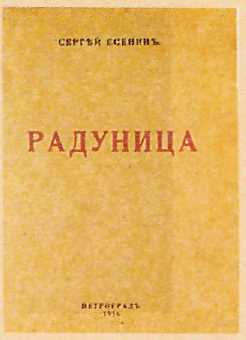 В начале 1916 года выходит первая книга «Радуница», в которую входят стихи, написанные Есениным в 1910-1915 годах. Есенин позже признавался: «Моя лирика жива одной большой любовью, любовью к родине. Чувство родины - основное в моем творчестве». Один из основных законов мира Есенина - это всеобщий метаморфизм. Люди, животные, растения, стихии и предметы - все это, по Есенину, дети одной матери-природы. Он очеловечивает природу. Книга пропитана фольклорной поэтикой (песня, духовный стих), ее язык обнаруживает немало областных, местных слов и выражений, что тоже составляет одну из особенностей поэтического стиля Есенина. Первый сборник стихов Есенина "Радуница" (1916) восторженно приветствуется критикой, обнаружившей в нем свежую струю, отмечавшей юную непосредственность и природный вкус автора. В стихах "Радуницы" и последующих сборников: "Голубень", "Преображение", "Сельский часослов", складывается особый есенинский стиль животные, растения, явления природы очеловечиваются поэтом, образуя вместе с людьми, связанными корнями и всем своим естеством с природой, гармоничный, целостный, прекрасный мир. Топящаяся печка и собачий закут, некошеный сенокос и болотные топи, гомон косарей и храп табуна становится объектом благоговейного, почти религиозного чувства поэта.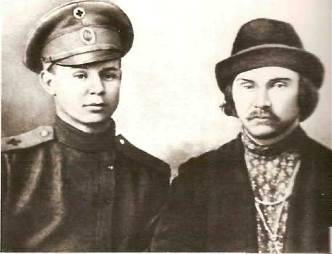 С. А. Есенин и Н. А. Клюев  1916 г.В 1915-1916 гг. у гармоничного лирического героя Есенина появился мятежный двойник, «грешник», «бродяга и вор», а Россия стала уже не только страной кроткого Спаса, но и мятежников. В этот период Есенин испытал на себе влияние идеолога скифства Р.В. Иванова-Разумника. Он становится участником сборников «Скифы» (1917, 1918). Разделявшие взгляды эсеров, «скиф» Иванов и поэт-старообрядец Клюев способствовали тому, что Есенин объединил понятие крестьянского рая с революционной идеей. Идеи этого периода нашли отражения в поэмах 1916-1918 гг.: «Товарищ», «Пришествие», «Преображение», и др.Во время проведения классных часов использовались такие методы как: показ презентации, библиотекарем Коваленко Л.Н. 